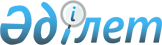 О внесении дополнения в постановление Правительства Республики Казахстан от 24 июня 2011 года № 700 "Об утверждении Правил передачи республиканского имущества в доверительное управление"
					
			Утративший силу
			
			
		
					Постановление Правительства Республики Казахстан от 30 апреля 2013 года № 426. Утратило силу постановлением Правительства Республики Казахстан от 4 февраля 2014 года № 46

      Сноска. Утратило силу постановлением Правительства РК от 04.02.2014 № 46 (вводится в действие по истечении десяти календарных дней после дня его первого официального опубликования).      Правительство Республики Казахстан ПОСТАНОВЛЯЕТ:



      1. Внести в постановление Правительства Республики Казахстан от 24 июня 2011 года № 700 «Об утверждении Правил передачи республиканского имущества в доверительное управление» (САПП Республики Казахстан, 2011 г., № 43, ст. 563) следующее дополнение:



      в Правилах передачи республиканского имущества в доверительное управление, утвержденных указанным постановлением:



      пункт 6 дополнить подпунктом 4) следующего содержания:

      «4) передачи платных автомобильных дорог юридическому лицу по управлению автомобильными дорогами.».



      2. Настоящее постановление вводится в действие по истечении десяти календарных дней после первого официального опубликования.      Премьер-Министр

      Республики Казахстан                       С. Ахметов
					© 2012. РГП на ПХВ «Институт законодательства и правовой информации Республики Казахстан» Министерства юстиции Республики Казахстан
				